Město Albrechtice dne 17. 07. 2013                                  ___________________________________                                                                                                   podpis vedoucího monitorovacího týmu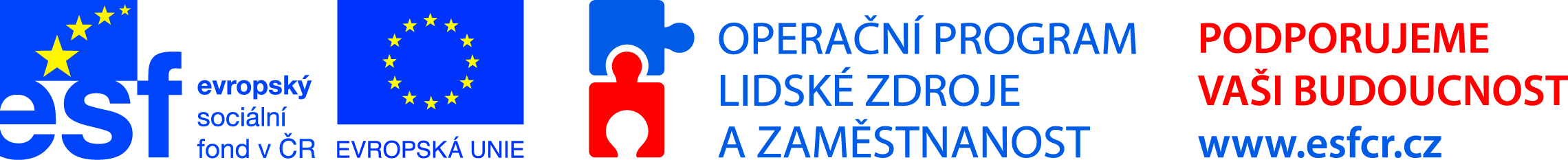 Místo konání monitorovací návštěvyHarmonie, příspěvková organizace Sociálně terapeutické dílny, B. Smetany 35, 793 95 Město AlbrechticeDatum konání monitorovací návštěvy17. 07. 2013 (13,00 hod.)monitorováno za období od 01. 01. 2013 - 17. 07. 2013 Osoby zodpovědné za provedení monitorovací návštěvyIng. Hanusová JitkaMotyčková DagmarMgr. Popek PetrMgr. Surovková KatrinBc. Marečková YvonaZahradníková VěraOmluveni: Ing. Rousová HanaKontrola plnění aktivit 1. SPRSS, cílové skupiny č. 1Cíl 2. – udržet stávající služby Harmonie, příspěvkové organizaceopatření 2.2 Udržení kapacity sociálně terapeutických dílen cílové skupinyAktivita 2.2.1 Zajištění financí pro provoz sociálně terapeutických dílenAktivita 2.2.2 Poskytování služby sociálně terapeutické dílnyPopis monitorovací návštěvyMonitorovací návštěvou bylo zjištěno, že aktivity jsou naplňovány v souladu s 1. SPRSS Albrechticka. Posláním sociálně terapeutické dílny Harmonie ve Městě Albrechticích je vytvořit dospělým lidem s mentálním a vícenásobným postižením, kteří nemají možnost pracovat na běžném trhu práce, podmínky pro smysluplné trávení volného času v době, kdy jsou jejich vrstevníci v zaměstnání. Služba je realizována ambulantně v pracovní dny od 8. 30 – 14. 30 hod. a je bezplatná. Poskytuje se na základě uzavřené smlouvy a zpracováním individuálního plánu. Poskytuje se také osobám z Albrechticka, kteří splňují cílovou skupinu. Kapacita je 30 osob. Počet pracovníků je 6 z toho 1 zajišťuje funkci vedoucího služby a sociálního pracovníka, s povinností být polovinu pracovní doby v přímé péči s klienty. Dotace 1 796 000,-Kč, náklady k pololetí 1 071 900,-Kč, ztráta ke konci roku 346 000,-Kč (v případě, že by nevyšel IP kraje). IP – od 01. 10. 2013 pokud bude schválen, STD se do ztráty nedostane    a bude subdodavatelem služby Slezské diakonii.Kvalita provedení aktivityvýbornéMíra rizikazanedbatelná